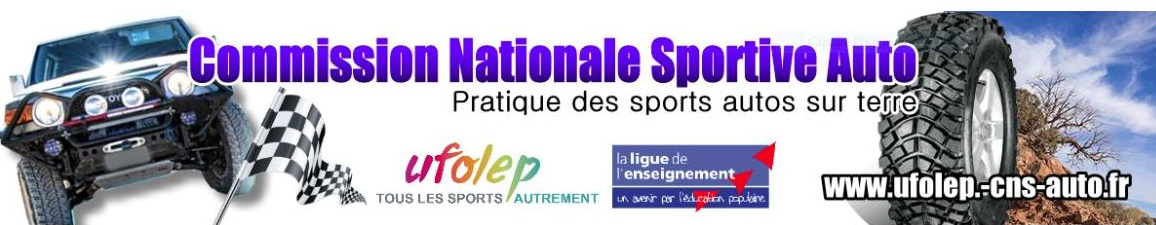 Certificat d’Aptitude AutomobileAUTORISATION PARENTALEJe soussigné (e) :NOM : …………………………………………………   Prénom : …………………………………..Qualité (entourer) :       Mère         Père         Tuteur légalAutorise le (la) jeune :NOM : …………………………………………………   Prénom : ………………………………..Date de naissance : …………………………………….Licencié dans l’association UFOLEP : ………………………………………….  N° Licence : ………………………………………………………………………..A participer à la manifestation prévue à ……………………………le……………….                                 Fait à ………………………………….. Le ……………………………                                                                                   Signature